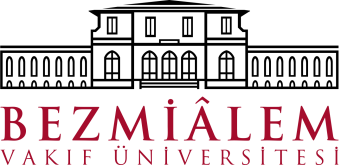                ÜNİVERSİTE ETKİNLİK / TALEP İZİN FORMUETKİNLİĞİ DÜZENLEYEN;DEPARTMAN/BİRİM                               :KİŞİ /ADI SOYADI		                  :İLETİŞİM BİLGİLERİ                              :TARİH ARALIĞI                       	: SAATİ                                                          : KATILIMCI SAYISI                                 : KURUM İÇİ                                                                                            KURUM DIŞIETKİNLİĞİN YAPILACAĞI YER          : DESTEK HİZMETLERİ MÜDÜRLÜĞÜ		SATIN ALMA MÜDÜRLÜĞÜONAYETKİNLİĞE İLİŞİKİN GİDER/HARCAMALARLA İLGİLİ DETAYLAR VE TAHMİNİ BÜTÇE:                                                                                              ARKA YÜZ                                                                                                 Sayfa 2/2ETKİNLİK ADI                                        :   ETKİNLİĞİN KONUSU                          :*KONFERANS  * SEMPOZYUM  *EĞİTİM/KURS* SEMİNER *ULUSAL* ULUSLARARASI     * WORKSHOP* FUAR / DAVET* DİĞERHARCAMA TÜRÜHARCAMA TÜRÜ           AÇIKLAMAULAŞIM / TAŞIMAEVET                        HAYIRMASA / SANDALYEEVET                        HAYIRYİYECEKEVET                        HAYIRİÇEÇEKEVET                        HAYIRKÜRSÜEVET                        HAYIRÇİÇEKEVET                        HAYIRHARCAMA TÜRÜHARCAMA TÜRÜ           AÇIKLAMAKONAKLAMAEVET                        HAYIR
KURUMSAL İLETİŞİM DİREKTÖRLÜĞÜ
KURUMSAL İLETİŞİM DİREKTÖRLÜĞÜ
KURUMSAL İLETİŞİM DİREKTÖRLÜĞÜHARCAMA TÜRÜBASIN / MEDYA / HABER YAPILMASIEVET                        HAYIRAFİŞ / BROŞÜR TASARIMIEVET                        HAYIRHEDİYE / PLAKET / SERTİFİKAEVET                        HAYIRFOTOĞRAF / VİDEO ÇEKİMİEVET                        HAYIREtkinlik Talep Eden Birim…../…../2019Fakülte SekreteriOnayı…../…../2019Fakülte DekanıOnayı…../…../2019Kurumsal İletişim D. Onayı…../…../2019Genel Sekreterlik Onayı…../…../2019…………………………………………………………………………………………………………………………………………………………………………………………………………………………………………………………………………………………………………………………………………………………………………………………………………………………………………………………………………………………………………………………………………………………………………………………………………………………………………………………………………………………………………………………………………………………………………………………………………………………………………………………………………………………………………………………………………………………………………………………………………………………………………………………………………………………………………………………………………………………………………………………………………………………………………………………………………………………………………………………………………………………………………………………………………………………………………………………………………………………………………………………………………………………………………………………………………………………………………………………………………………………………………………………………………………………………Önemli Not:Kurum içi – kurum dışı etkinliklerin (Konferans, Seminer) takvime uygun şekilde iş planına eklenebilmesi için 2 hafta öncesinden formun EBYS’ den düşmesi gerekmektedir. Kurum içi – kurum dışı ulusal etkinliklerin (Sempozyum, Kongre) takvime uygun şekilde iş planına eklenmesi için ön toplantıların yapılarak 1 – 3 ay öncesinden formun EBYS’ den düşmesi gerekmektedir.Kurum içi – kurum dışı uluslararası etkinliklerin (Sempozyum, Kongre) takvime uygun şekilde iş planına eklenmesi için ön toplantıların yapılarak 3 – 6 ay öncesinden formun EBYS’ den düşmesi gerekmektedir.Fotoğraf, video çekimine ilişkin 15 gün öncesinden haber verildiğinde destek sağlanacaktır.Üniversitemizin üst yönetimini ilgilendiren ve temsili anlamda katılımının olabileceği etkinliklerin Çarşamba günleri planlanması gerekmektedir.Yeni bir web sitesi taleplerinin 1,5 ay öncesinden izin talep formu doldurularak EBYS’ den düşmesi gerekmektedir.Profesyonel video çekimi,  eğitici video çekim taleplerinin 1 ay öncesinden talepte bulunularak EBYS’ den düşmesi gerekmektedir. Çekimlerin ayrıntılı tarih, çekime katılım sağlayacak kişilerin isim listeleri ve senaryosu önceden belirlenerek form üzerinde belirtilmesi gerekmektedir.Satın alması yapılacak olan her tür materyal ve baskı işleri için etkinlik formu yanında Satın Alma Formu doldurularak Satın Alma Müdürlüğü’ne teslim edilmesi gerekmektedir. DESTEK HİZMETLERİ MÜDÜRLÜĞÜİlhan Macit                İletişim    :    0530 037 02 28          (Ulaşım / Taşıma)Oğuzhan Yılmaz       İletişim     :  0532 560 11 40 (Yiyecek, İçecek, İkram, Çiçek)KURUMSAL İLETİŞİM DİREKTÖRLÜĞÜHatice Kabul                 İletişim    :  0505 640 74 03    (Fuarlar, Okul Tanıtımları)Mehmet Baha Akalın    İletişim    :  0531 394 72 58  (Fuarlar, Okul Tanıtımları) Dilek Koymat               İletişim     :  0530 304 86 66  (Fakülteler Etkinlik Yönetimi, Kurumsal Tasarım)SATIN ALMA MÜDÜRLÜĞÜHalil İbrahim Özen        İletişim    : 0533 493 74 17         (Konaklama / Transfer / Uçak Bileti)